Уважаемые коллеги!ЗАО «БеСТ» (в рамках процедуры запроса коммерческих предложений) просит предоставить Ваше коммерческое предложение на двухразовое годичное техническое обслуживание ИБП и аварийно-восстановительные работы, при необходимости, по заявке (материалы и комплектующие предоставляются Подрядчиком):-  двух источников бесперебойного питания UPS Socomec Masterys 120kVA (г.Минск, ул. Гебелева, 7);-  двух источников бесперебойного питания UPS Chloride 80net 100kVA (г.Минск, ул. Искалиева, 12/1).Срок действия договора  01.01.2019-31.12.2019г.Периодичность проведения  технического обслуживания – 2 раза в год (июнь 2019 года,  декабрь 2019 года).Перечень работ на обслуживание:1.            Проверка индикации ИБП. 2.            Анализ "очереди" событий и аварий, хранящихся в памяти ИБП. 3.            Перевод ИБП в режим работы "байпас". 4.            Визуальный осмотр блоков ИБП,  очистка блоков от  загрязнения. 5.            Контроль состояния электрических проводов и соединений. 6.            Визуальный осмотр силовых предохранителей, автоматических выключателей, клеммных колодок и шинопроводов. 7.            Очистка от пыли силовых предохранителей, автоматических выключателей, клеммных колодок и шинопроводов. 8.            Затяжка контактов силовых предохранителей, автоматических выключателей, клеммных колодок и шинопроводов. 9.            Контроль состояния и работоспособности охлаждающих вентиляторов. 10.          Замена при необходимости охлаждающих вентиляторов. 11.          Проверка и регулировка (при необходимости) работы модуля выпрямителя. 12.          Проверка и регулировка (при необходимости) работы модуля заряда аккумуляторов. 13.          Проверка и регулировка (при необходимости) работы модуля инвертора. 14.          Проверка работы модуля контроля и управления (Monitor board). 15.          Проверка и корректировка (при необходимости) внутренних установок и всех рабочих параметров ИБП. 16.          Проверка работоспособности системы внутренней диагностики ИБП. 17.          Проведение измерений значений электрических параметров ИБП и калибровка внутренних измерительных цепей (при необходимости). 18.          Визуальный осмотр аккумуляторов и силовых соединений на предмет отсутствия утечек электролита, вздутостей и окислившихся контактов (только Искалиева). 19.          Очистка АКБ и силовых соединений от пыли (только Искалиева).20.          Затяжка ослабленных контактных соединений АКБ (только Искалиева);21.          Измерение значений напряжения  каждого аккумулятора (только Искалиева). 23.          Включение ИБП и проверка всех режимов его работы. 24.          Перевод ИБП в нормальный режим работ. 25.          Составление заключения о рабочем состоянии  ИБП и рекомендаций по дальнейшей эксплуатации.26.          Обновление лицензионного ПО (при необходимости); 27.          Проверка срабатывания аварий на ОМСТребования к организации:1.            Опыт работы с вышеуказанными типами ИБП не менее 5 лет;2.            Наличие подготовленного и обученного электротехнологического персонала;3.            Наличие ремонтной и технической базы. Обеспечить наличие, в установленные настоящим договором сроки, запасных частей, необходимых для осуществления ремонтных работ в случае выявления необходимости таких работ.4.            Выполнение аварийно-восстановительных и ремонтных работы в течение 2 (двух) рабочих дней, если работы/ремонт не связаны с заменой деталей, запасных частей или если детали, запасные части есть в наличии на складе, или в течение 1 (одного) месяца, если необходимые детали отсутствуют на складе, с момента отправки заявки.5.            Обеспечить круглосуточный режим приема заявок от Заказчика на выполнение аварийно-восстановительных и ремонтных работ.Контактное лицо по уточнению деталей – Алексей Сильченко +375 (25) 909 04 11.Просьба выслать Ваше коммерческое предложение на адрес электронной почты tender@life.com.by с указанием стоимости, сроков оплаты  (наше предпочтение – оплата по факту выполнения работ в течение 30 дней с даты подписания Акта)  и подтверждением  заявленных нами сроков выполнения аварийно-восстановительных и ремонтных работ  в срок до 14.00  21.11.2018.С уважением,Направляя коммерческое предложение для участия в закупке потенциальный контрагент подтверждает, что ознакомлен с политикой "По борьбе со взяточничеством и коррупцией" группы компаний Turkcell, дочерним предприятием которой является ЗАО "БеСТ», принимает и соглашается с ее принципами.  Политика размещена на сайте www.life.com.by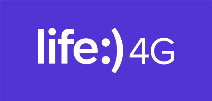 Tenderlife.com.by